Offene Fragen digital (Vollausbildung)
„Die Einzelunternehmung“
Bitte beantworten Sie mit Hilfe der Wortwolke die nachfolgenden Fragen:





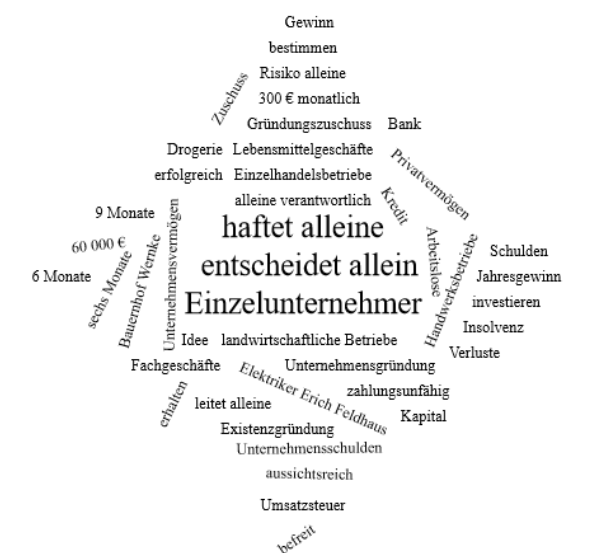 1. Was kennzeichnet ein Einzelunternehmen? Nennen Sie mindestens drei Merkmale.


2. Nennen Sie mindestens vier Beispiele für ein Einzelunternehmen.


3. Erklären Sie bitte den Begriff „Insolvenz“.



4. Wie haftet der Einzelunternehmer im Falle einer Insolvenz?

5. Was versteht man unter „Investition“?


6. Ein Arbeitsloser möchte sich selbstständig machen. Welche Hilfen und Vergünstigungen kann er in Anspruch nehmen. Nennen Sie mindestens zwei.


7. In welchem Fall muss ein Einzelunternehmer sich ins Handelsregister eintragen lassen?


8. Welche Vorteile und Verpflichtungen ergeben sich aus einem Eintrag ins Handelsregister?
 

9. Was bedeutet das Kürzel „e.K.“?
